  MADONAS NOVADA PAŠVALDĪBA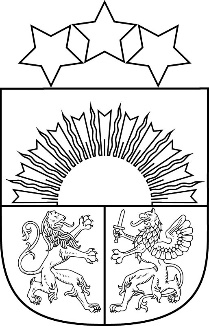 Reģ. Nr. 90000054572Saieta laukums 1, Madona, Madonas novads, LV-4801 t. 64860090, e-pasts: pasts@madona.lv ___________________________________________________________________________MADONAS NOVADA PAŠVALDĪBAS DOMESLĒMUMSMadonā2022. gada 31. maijā				            				Nr.345   					                                                  	 (protokols Nr. 13, 22. p.)Par apbūves tiesības izbeigšanu zemes vienībai ar kadastra apzīmējumu 7046 009 0214Ar Madonas novada pašvaldības 2019. gada 21. maija lēmumu nolemts slēgt līgumu par apbūves tiesību piešķiršanu zemes gabalā Sauleskalna ielā 2A, Sauleskalnā, Bērzaunes pagastā, Madonas novadā (kadastra Nr. 7046 009 0214), ar kopējo platību 0,6012 ha, kur apbūves tiesīgais ir Madonas novada pašvaldība ar tiesībām veikt rūpnieciskās ražošanas apbūvi gadījumā, ja tiek apstiprināts Madonas novada pašvaldības projekta pieteikums “Industriālās zonas, biznesa attīstības centra un uzņēmējdarbības infrastruktūras izveide Madonas novadā”, ko plānots īstenot speciālā atbalsta mērķa 5.6.2. “Teritorijas revitalizācija, reģenerējot degradētās teritorijas atbilstoši pašvaldību integrētajām attīstības programmām” otrā atlases kārtas ietvaros, vai ja minētā pieteikuma darbība netiek īstenota Zemesgabalā.Starp Madonas novada pašvaldību un “City Energy” SIA 2019. gada 18. oktobrī noslēgts Līgums Nr. MNP/2.4.7/19/87 par apbūves tiesību piešķiršanu nekustamajā īpašumā Sauleskalna ielā 2A, Sauleskalnā, Bērzaunes pagastā, Madonas tiesībā. Apbūves tiesība uz zemes vienību ar kadastra apzīmējumu 70460090214 nostiprināta zemesgrāmatā līdz 2029. gada 16. jūnijam. Līguma Nr. MNP/2.4.7/19/87 7.2. punkts paredz, ka šis līgums ir saistošs Pusēm un to tiesību un saistību pārņēmējiem.2021. gada 5. martā “City Energy” SIA īpašuma tiesība uz nekustamo īpašumu Sauleskalna iela 2A, Sauleskalns, Bērzaunes pagasts, Madonas novads, izbeigusies, pārdodot to SIA “BalticBlock”,  reģistrācijas Nr. 40003332918. Ņemot vērā 18.10.2019. Līguma Nr. MNP/2.4.7/19/87 6.5.3. punktā minētos nosacījumus, ka Līgumu pirms termiņa var izbeigt, ja netiek apstiprināts Madonas novada pašvaldības projekta pieteikums “Industriālās zonas, biznesa attīstības centra un uzņēmējdarbības infrastruktūras izveide Madonas novadā”, ko plānots īstenot speciālā atbalsta mērķa 5.6.2. “Teritorijas revitalizācija, reģenerējot degradētās teritorijas atbilstoši pašvaldību integrētajām attīstības programmām” otrā atlases kārtas ietvaros, vai ja minētā pieteikuma darbība netiek īstenota Zemesgabalā, ir lietderīga Līguma Nr. MNP/2.4.7/19/87 izbeigšana pirms termiņa. Pamatojoties uz Civillikuma 1129.7 panta otrās daļas 3. punktu, pirms zemes grāmatās reģistrētā apbūves tiesības termiņa notecējuma apbūves tiesība izbeidzas ar savstarpēju vienošanos.	Noklausījusies sniegto informāciju, pamatojoties uz Civillikuma 1129.7 panta otrās daļas 3. punktu, likuma “Par pašvaldībām” 21. panta 17. punktu, ņemot vērā 17.05.2022. Uzņēmējdarbības, teritoriālo un vides jautājumu komitejas atzinumu, atklāti balsojot: PAR – 17 (Agris Lungevičs, Aigars Šķēls, Aivis Masaļskis, Andrejs Ceļapīters, Andris Sakne, Artūrs Čačka, Artūrs Grandāns, Gatis Teilis, Gunārs Ikaunieks, Guntis Klikučs, Kaspars Udrass, Māris Olte, Rūdolfs Preiss, Sandra Maksimova, Valda Kļaviņa, Vita Robalte, Zigfrīds Gora), PRET – NAV, ATTURAS –  NAV, Madonas novada pašvaldības dome NOLEMJ:Slēgt vienošanos ar SIA “Baltic Block”, reģistrācijas Nr. 40003332918, par 18.10.2019. līguma MNP/2.4.7/19/87 par apbūves tiesību piešķiršanu nekustamajā īpašumā Sauleskalna ielā 2A, Sauleskalnā, Bērzaunes pagasta, Madonas novadā, kadastra numurs 7046 009 0214, ar kopējo platību 0,6012 ha, kur apbūves tiesīgais ir Madonas novada pašvaldība, izbeigšanu.Pielikumā: Vienošanās.Domes priekšsēdētājs				A.LungevičsSemjonova 27333721